§538.  Copyrights, licensing restrictions and confidentiality1.  Information.  The information developed by the network manager for InforME and public information made available through InforME is owned by the public, and copyright or licensing restrictions may not be fixed to this information by the board, the network manager or data custodians.[PL 1997, c. 713, §1 (NEW).]2.  Custody of network manager.  The fact that information is in the custody of the network manager does not by itself make that information a public record.[PL 1997, c. 713, §1 (NEW).]3.  User records.  Information in records of the network manager or collected by InforME relating to the identity of or use by users of electronic services is confidential and may be released only with the express permission of the user or pursuant to court order.  This subsection does not affect the public record status of any records of data custodians regarding users.[PL 2011, c. 321, §16 (RPR).]SECTION HISTORYPL 1997, c. 713, §1 (NEW). PL 2011, c. 321, §16 (AMD). The State of Maine claims a copyright in its codified statutes. If you intend to republish this material, we require that you include the following disclaimer in your publication:All copyrights and other rights to statutory text are reserved by the State of Maine. The text included in this publication reflects changes made through the First Regular and First Special Session of the 131st Maine Legislature and is current through November 1, 2023
                    . The text is subject to change without notice. It is a version that has not been officially certified by the Secretary of State. Refer to the Maine Revised Statutes Annotated and supplements for certified text.
                The Office of the Revisor of Statutes also requests that you send us one copy of any statutory publication you may produce. Our goal is not to restrict publishing activity, but to keep track of who is publishing what, to identify any needless duplication and to preserve the State's copyright rights.PLEASE NOTE: The Revisor's Office cannot perform research for or provide legal advice or interpretation of Maine law to the public. If you need legal assistance, please contact a qualified attorney.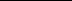 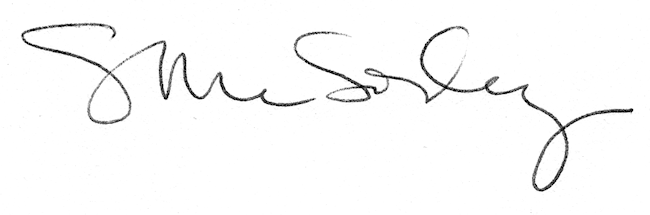 